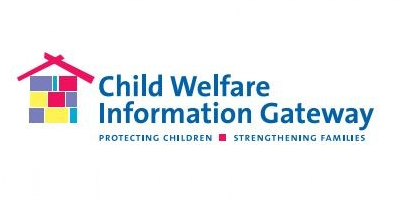 Child Welfare Information GatewaySpecial Initiative SurveyPlease describe why you are visiting the [insert name of special initiative] website.Is this your first time visiting the [insert name of special initiative] website? Yes - If so, how did you hear about us? No - If not the first time, how many times? Which of the following best describes your background or role?Prevention/family supportChild protective servicesFoster careAdoptionYouth servicesJuvenile justiceHealth/mental health Substance use Legal/courts (e.g. GAL, CASA, attorney)Researcher/evaluator/consultantEarly childhood educator (0–5yrs)Teacher (K–12)Professor/faculty (higher education)Kinship caregiver (optional response option)Training specialist (optional response option)Licensing specialist (optional response option)Foster youth (current or former) (optional response option)Student (optional response option)Prospective Adoptive Parent (optional response option)Kinship caregiver (optional response option)Training specialist (optional response option)Licensing specialist (optional response option)Foster/Adoptive  Parent (optional response option)Other (please describe):Which of the following best describes your workplace? (Check one.) Local or county public agencyState agencyTribal agency/organizationFederal agency Community-based/faith-based organizationNational organization (e.g., nonprofit, advocacy)Training and technical assistance service providerEducational institution (early education, K–12, college, university)Other (Please describe.)Which of the following best describes your position? (Check one.)Frontline worker (e.g., caseworker, direct service worker)Supervisor/managerDirector/administratorTraining SpecialistOther (Please describe.)How useful are the information and resources available on the [insert name of special initiative] website?Very useful (Please explain.)Useful (Please explain.)Somewhat useful (Please explain.)Not useful (Please explain.)On a scale of 1 (poor) to 5 (excellent), please rate the following regarding the [insert name of special initiative] websiteEase of finding information on the websiteWebsite organizationAppeal of the website designContent that matches my needsThe following tools are available to help you and your organization/agency promote [insert name of special initiative]. For each tool, please indicate whether or not you and your organization/ agency have used it or intend to use it to promote [insert name of special initiative]. (Check all that apply and indicate how you intend to use each). Widgets Sample signature blocksSample email messagesSample social media messagesLibrary searchFrequently Asked Questions (optional response option) Meet older youth feature (optional response option)AdoptUSKids  Illustration (optional response option)National and State PSAs (optional response option)Voices of Older Youth Videos (optional response option)National Foster Care Month Graphics (Infographic, FB banner, etc.) (optional response option)National Foster Care Month FAQs (optional response option)Sample proclamations (optional response option)National Child Abuse Prevention Month calendars (optional response option)Do you have any additional comments or suggestions?Optional Survey QuestionsDid you access any of the [resource specific to the initiative] on the [insert name of special initiative] website? Yes (If yes, tell us how you intend to use the [resource specific to initiative] and provide any comments or suggestions). NoI don’t rememberThis year’s theme for our [insert name of special initiative] is [insert current theme]. Do you have suggestions for next year’s theme? Please select the various ways in which you (or your work) might be affected if the [insert name of special initiative] website did not exist.It would take me longer to find information, resources, or tools to promote [insert name of special initiative].It would cost more money to get the information, resources, or tools I need to promote [insert name of special initiative].It would be more difficult to share information, resources, or tools with others about [insert name of special initiative].It would be more difficult to train staff and colleagues about [insert name of special initiative].I would not have adequate access to publications and products on [insert name of special initiative].It would affect me in other ways. (Please describe)It would not affect mePlease rate your agreement with the following statements. (Strongly agree; Agree; Neutral; Disagree;  Strongly disagree; N/A)The [insert name of special initiative] website promotes public awareness about [issues specific to initiative] The [insert name of special initiative] website promotes the social and emotional well-being of children and families.The [insert name of special initiative] website enhances services for children and families.The [insert name of special initiative] website increased my knowledge about [issues specific to initiative]How do you intend to use the resources offered on the [insert name of special initiative] website? (Check all that apply and please provide details)Increase my knowledge or inform my attitudesShare with families and/or clientsShare with professionals or colleaguesSupport public awareness or advocacy effortsShare in a formal training environmentSupport practice improvement and/or sustain good practiceImplement, sustain, or improve programs (e.g., program management, logic model development, program evaluation)Support policy change and/or sustain good policiesConduct research or evaluationGrant writing/fundraisingMy own professional developmentPersonal use Other (please describe):